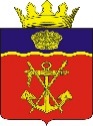 АДМИНИСТРАЦИЯКАЛАЧЁВСКОГО  МУНИЦИПАЛЬНОГО РАЙОНАВОЛГОГРАДСКОЙ  ОБЛАСТИПОСТАНОВЛЕНИЕОт     30.06. 2017 г.               № 682О создании межведомственной рабочей группы по реализации Федерального закона от 29.12.2015 №388-ФЗ «О внесении изменений в отдельные законодательные акты Российской Федерации в части учета и совершенствования предоставления мер социальной поддержки исходя из обязанности соблюдения принципа адресности и применения критериев нуждаемости» на территории Калачевского муниципального района Волгоградской области Во исполнение протокола совещания у заместителя Губернатора Волгоградской области от 16.06.2017 № 12-ЗМ, в целях реализации   Федерального закона от 29.12.2015 № 388-ФЗ «О внесении изменений в отдельные законодательные акты Российской Федерации в части учета и совершенствования предоставления мер социальной поддержки исходя из обязанности соблюдения принципа адресности и применения критериев нуждаемости» на территории Калачевского муниципального района Волгоградской области, 1.Утвердить состав межведомственной рабочей группы по реализации Федерального закона от 29.12.2015 № 388-ФЗ «О внесении изменений в отдельные законодательные акты Российской Федерации в части учета и совершенствования предоставления мер социальной поддержки исходя из обязанности соблюдения принципа адресности и применения критериев нуждаемости» с привлечением всех органов власти, предоставляющих меры социальной защиты (поддержки) на территории Калачевского муниципального района Волгоградской области (Приложение №1).2.Рабочей группе провести инвентаризационную оценку ведомственных информационных ресурсов, предоставляемых структурными подразделениями администрации Калачевского муниципального района Волгоградской области, по количеству и наименованию предоставляемых мер социальной защиты (поддержки) в полном соответствии с Классификатором мер социальной защиты (поддержки), в срок до 03.07.2017.2.1.Председателю комитета строительства и жилищно-коммунального хозяйства (Растеряев В.А.), председателю комитета по сельскому хозяйству (Курушин С.Ю.), председателю комитета по образованию (Берлизова Н.И.), председателю комитета по управлению муниципальным имуществом и земельными ресурсами (Демидов А.А.), председателю комитета по делам молодежи, культуры и спорта (Пономарев С.В.),  в срок до 03.07.2017Г.,  направить в отдел жилищных субсидий  (Мохова Н.Ю.) виды мер социальной защиты (поддержки) в соответствии с Классификатором мер социальной защиты (поддержки), утвержденным Минтрудом России, согласно Приложению № 1 к протоколу поручений от 16.06.2017 № 12-ЗМ.               2.2. Привести информационные ресурсы о предоставлении гражданам мер социальной защиты (поддержки) в соответствии с составом информации, утвержденным постановлением Правительства Российской Федерации от 14.02.2017г. № 181 «О единой информационной системе социального обеспечения» в целях дальнейшего размещения в Единую государственную систему социального обеспечения (ЕГИССО).               3. Начальнику отдела жилищных субсидий Моховой Н.Ю. направить результаты инвентаризационной оценки в отделение пенсионного фонда Российской Федерации по Волгоградской области.               4. Начальнику организационно-технического отдела Мироновой А.Ю. подать заявки на подключение к Единой системе межведомственного электронного взаимодействия версии 3.0 (СМЭВ3) в комитет информационных технологий Волгоградской области. 5.Настоящее постановление подлежит официальному опубликованию.               6.Контроль исполнения настоящего постановления возложить на заместителя главы администрации Подсеваткина Сергея Геннадьевича.Глава администрации Калачевского муниципального района					С.А.ТюринПриложение № 1к постановлению администрации Калачевского муниципального                          района от 30.06.2017 № 682СОСТАВмежведомственной рабочей группыПредседатель рабочей группы:Подсеваткин Сергей ГеннадьевичЗаместитель главы администрации Калачевского муниципального районаЗаместитель председателя рабочей группы:Киричкова Светлана ЮрьевнаНачальник Управления Пенсионного фонда России в Калачевском муниципальном районе Волгоградской области (по согласованию)Секретарь рабочей группы:Мохова Наталья ЮрьевнаНачальник отдела жилищных субсидий администрации Калачевского муниципального районаЧлены рабочей группы:Кондратьев Владимир ГеннадьевичДиректор ГКУ «Центр социальной защиты населения по Калачевскому району» (по согласованию)Антонова Эльвира НиколаевнаДиректор ГКУ СО «Калачевский центр социального обслуживания населения» (по согласованию)Кумейко ОлегВладимировичГлавныйврач ГБУЗ «Калачевская центральная районная больница» (по согласованию)Никулина Валентина НиколаевнаГлавный специалист Филиала №11 Государственного учреждения - Волгоградского регионального отделения Фонда социального страхования Российской Федерации (по согласованию)Дьяконова Анна ВасильевнаЕршова Наталья ЕвгеньевнаМингалеева Светлана ВикторовнаДиректор ГКУ Центр занятости населения Калачевского района (по согласованию)Директор МКУ «Централизованная бухгалтерия АКМР»Председатель комитета бюджетно-финансовой политики и казначейства администрации Калачевского муниципального районаРастеряев Владимир АлексеевичПредседатель комитета строительства и жилищно-коммунального хозяйства администрации Калачевского муниципального районаФетисова Ольга ВладимировнаПредседатель комитета экономики администрации Калачевского муниципального районаБерлизова Надежда ИвановнаПономарев Сергей ВладимировичМиронова Анна ЮрьевнаРудницкий Александр ЮрьевичПредседатель комитета по образованию администрации Калачевского муниципального района Председатель комитета по делам молодежи, культуры и спортаадминистрации Калачевского муниципального районаНачальник организационно-технического отдела администрации Калачевского муниципального районаКонсультант-системный администратор организационно-технического отдела администрации Калачевского муниципального района